Развитие на дигитални компетенции за по-ефективно преподаване в дигитална средаТЕМАТИЧЕН ПЛАН1.Роля на звуците и картините/визуализациите в обучителния процес. Световни тенденции и добри практики. в разработването на дигитално учебно съдържание.2.Създаване инфографика.З. Когнитивна психология - начин на представяне на учебното съдържание така, че да улесни процеса на възприемане и запомняне.Запознаване с характеристиките и функциите на BigBlueButton. Как най-ефективно да представим съдържанието си в дигитална среда използвайки дигитални концептуални карти на учебно съдържание.Потребители и роли във виртуалната класна стая в BigBlueButton.Какви възможности за обучение предлага Zoom.Запознаване с характеристиките и функциите на Zoom. И как да повишим ефективноспа на преподаване в дигитална среда.Запознаване с характеристиките и функциите на Microsoft Teams.Сравнителен анализ между дигиталните платформи Zoom и MicrosoftTeamsВсяка платформа предлага дидактически инструментариум в четири основни направления:1.Дизайн на курсове;2.0рганизация на комуникацията между учителите и учениците;З.Достъп до допълнителни и външни ресурси;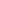 4.Система за електронно изпитване.В рамките на курса ще бъдат разгледани възможностите на дигиталните платформи за по-дълго и ефективно задържане на вниманието на ученицитеРазвитие на дигитални компетенции за по-ефективно преподаване в дигитална средав учебния процес.Ще се разгледат и елементи от Когнитивната психология, в часпа съзнанието и възприемане на учебно съдържание в дигитална среда. Курсы включва и практическа част -задание за създаване на иновативно и запомнящо се съдържание в дигитална среда.Успешно завършилите курса ще знаят:Функционални характеристики и възможности на BigBlueButton, Zoom, Microsoft Teams, за по-ефективно преподаване на учебния материал.Да създават иновативно съдържание в дигиталните платформи за обучение.Да правят презентация в СЛИНИТе дигитални платформи: BigBlueButton,Zoom, Microsoft Teams.Лектор: глас. д-р Росица Накова - преподавател в департамент ”Икономика” на НБУ New Bulgarian University.T$1 е автор и съавтор на общо 13 научни публикации.Курсы е с продължителност 16 часа, равняващи се на 1 квалификационен кредит.Успешно завършилите курса получават Сертификат за завършеното обучение и 1 квалификационен кредит от Нов български университет.За записване и допълнителна информация на телефон 0895588875